Полное наименование АИСАВТОМАТИЗИРОВАННАЯ ИНФОРМАЦИОННАЯ СИСТЕМА УЧЕТА РЕЗУЛЬТАТОВ ОБХОДА И ОСМОТРА ОБОРУДОВАНИЯКРАТКОЕ наименование АИСМОБИЛЬНЫЙ ОБХОДЧИКИНСТРУКЦИЯ ПО УТАНОВКЕ СИСТЕМЫ Портал управления Москва 2021Установка Docker EngineДанный документ разработан в рамках выполнения работ по внедрению автоматизированной информационной системы учета результатов обхода и осмотра оборудования для АО «Интер РАО – Электрогенерация» (далее - Система) и предназначен для сотрудников, отвечающих за установку и администрирование системы.Установка Docker Engine	Перед установкой необходимо убедиться, что на сервере (хост системе) установлен docker-engine. Для работы системы будет достаточно Community версии не ниже 18.09. Инструкция по установке: https://docs.docker.com/install/	После установки на хост системе должна успешно выполняться команда «docker version».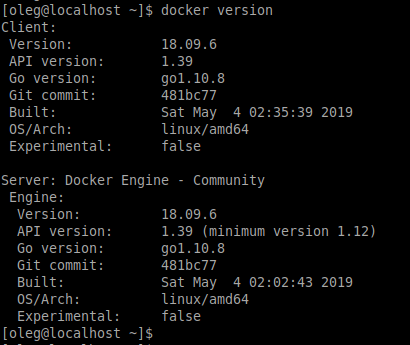 Рисунок 1. «docker version»Импорт образа в хост систему.	Для загрузки docker image’а с системой alcor-api необходимо скопировать .tar архив в хост систему. 	Далее следует перейти в директорию, куда был скопирован файл, и выполнить следующие шаги:Убедиться в наличии файла командой ls;Выполнить команду загрузки docker image’а из архива: https://docs.docker.com/engine/reference/commandline/load/Убедиться в загрузке образа командой «docker image ls».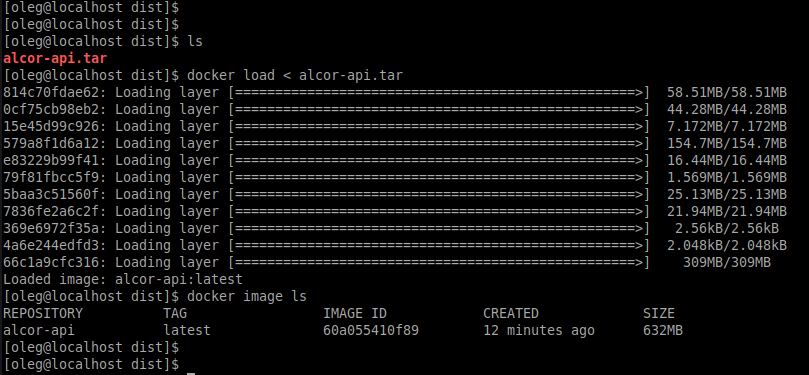 Рисунок 2. Импорт образа в хостКонфигурация приложения.	Для запуска контейнера из образа alcor-api необходимо выполнить следующие действия:привязать требуемый TCP-порт хост системы к 80 TCP-порту контейнера;привязать требуемую папку (для хранения журналов работы приложения) хост системы к папке app/Logs контейнера;задать переменную окружения контейнера «orm__connection.connection_string» значением строки подключения к БД;задать переменную окружения контейнера «TZ» значением временной зоны;Запуск программы	Для запуска сервера может быть использована:утилита “docker-compose”;https://docs.docker.com/compose/командой “docker stack” (для запуска swarm mode);https://docs.docker.com/engine/swarm/командой “docker run”;https://docs.docker.com/engine/reference/commandline/run/Если требуется переустановить Систему, необходимо очистить базу данных от таблиц.Необходимо убедиться, что на диске есть дополнительно 100 Мб свободного дискового пространства для работы системы обновлений.УТВЕРЖДАЮУТВЕРЖДАЮУТВЕРЖДАЮУТВЕРЖДАЮАО «Интер РАО-Электрогенерация»_________________А.В. МоничевЗаместитель генерального директораООО «СИГМА»__________________А.В. ТелушкинЗаместитель генерального директораООО «СИГМА»__________________А.В. Телушкин«____  » _______________ 2021 г.«____  » _______________ 2021 г.«____  » _______________ 2021 г.